PEMERINTAH KABUPATEN SLEMAN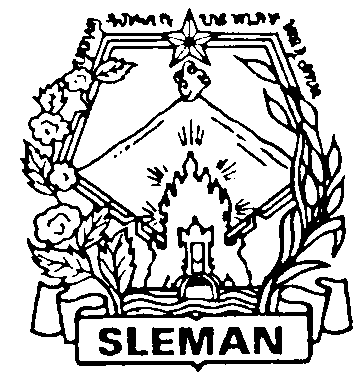 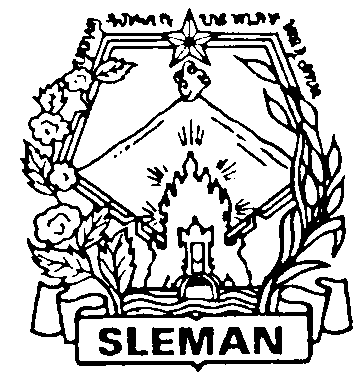 DINAS PENDIDIKAN PEMUDA DAN OLAH RAGAKELOMPOK KEMITRAAN 5Sekretariat :  SMP N 2 Mlati Sinduadi Mlati Sleman. Telp (0274) 586711 TES PENDALAMAN MATERI 1Mata Pelajaran		: Bahasa InggrisWaktu				: 120 menitHari/Tanggal			: Rabu, 10 November 2016The following text is for questions #1 to 3.  Important!For Grade 7 and Grade 8 studentsAttention!December has come!  It is a special month. The story telling competition will be held as usual. Go and get it! Join now!There are interesting prizes for the three best winners.Practice your English and enroll for the competition soon.RegistrationMr. Suryono (Administration Office)8 a.m. to 2 p.m.Monday to Friday, before December 20.1. The text is written to .... A. explain to the readers about how to join the story telling competition. B. ask the readers to advertise the story telling competition. C. inform the readers about the story telling competition. D. tell the readers about the prizes for the winners.  2. What must the students firstly do to join the competition? A. They must meet the winners. 	.   	B. They must get their English.	 C. They must bring prizes to the event.D. They must enroll for the competition.3. From the text we can conclude that the competition is held .... A. biweekly  		B. annually		C. monthly 		D. weekly    The following text is for questions #4 to 6.  12 November, 2015 To: Committee of the Student Organization of SMP N 2 Mlati SlemanAs shown in the school program, our school is going to celebrate its 10th anniversary next December. Therefore, we would like to invite you to attend the meeting:                            Day, date    : Saturday, 13 November 2015   Place          : Student Organization Room                     Time           : 1 - 3 p.m.  We have some crucial items to discuss: decide the date and the place of the celebration, the prizes that will be awarded to the winners, etc. Due to the importance of this meeting, your attendance is a must.   Please come on time.  Chairperson  Suhendra    4. The text is written to …    A. persuade the committee to succeed the meeting.     B. invite the committee to the meeting.     C. inform the committee about the meeting.D. ask the committee to attend the meeting.  5. What items will be discussed in the meeting?     A. The programs, date, and fund.	 B. The programs, prizes and committee.	  C. The date, place of the celebration and prizes for winners.D. The date of celebration, competition and show.6. “We have some crucial items in the agenda to discuss.” What does the underlined word mean? A. Up-to-date.	 B. Very difficult. 	 C. Really popular. 		D. Extremely important.      The following text 3 is for questions 7 to 9.   7. What is advertised in the text? A. A home phone.	 B. A mobile phone.	 C. A landline phone.	 D. A used cellphone.  8. What is the maximum size of the micro SD compatible to the product?  A. 15 GB. 		  B. 16 GB. 		 C. 17 GB. 		 D. 18 GB.  9. From the text, we can conclude that this advertisement is valid for ….    A. all cellphones produced by Samsung. 	 		B. all Samsung cellphones sold in the shop.	 C. all devices sold in Roma Cellular Phone.D. a certain model of cellphones sold in a shop.  The following text is for questions #10 to 13. Yogyakarta, 21 November 2016Dear Tantri,Nowadays, it’s difficult to find a true friend like you. I sometimes think I am very lucky to get you as my friend. Without you, my life would have been very boring. I still remember the first day of school when we were young. You called me and gave me a seat. That moment was not easy to forget. It was the beginning of our long friendship. You even often shared some of your food when my mother forgot to give me pocket money. You also lent me your dictionary when I forgot to bring it. It’s almost 15 years we have shared problems and fun together. Now, you’re not here anymore. I would like to thank you for being there for me for the ups and downs of my life.  It’s time for us to be apart. You have to move to Surabaya. I just want to say that you are my best friend. It is difficult for me to say goodbye. I don’t want you to leave me but I know that moving to Surabaya is very important for your future. I only hope that you will get everything that you dream of in the new city. Please don’t forget me. Keep in touch. Send me an email and tell your activities there. Don’t make the distance break our relationship.  It is hard for me to stay away from you. I can’t wait to meet you soon.   Best wishes,Veny    10. What is the writer’s intention to write the letter?       A. To give information about the writer’s past experience.       B. To ask Tantri if she can meet the writer soon.       C. To remind her friend to visit her.       D. To say goodbye to her friend.  11. The unforgettable moment with Tantri that Veny always remembers was when she ....      A. lent her a dictionary in the English class. 				      B. gave her a seat on the first day of school.  	                  C. shared food with her.      D. gave her some money.  12. Why did the writer say “thank you” to Tantri? A. Because Tantri was her true friend. 		   B. Because she wanted Tantry so send her an email   C. Because Tantri did not live close to the writer anymoreD.Because Veny was very unlucky to have a friend like Tantri.  13. From the text we can conclude that Tantri....       A. has moved to Surabaya. 			      B. is about to move to Surabaya. 		       C. moved to Surabaya several months ago.      D. will move to Surabaya anytime soon in the future.The following text  is for questions #14 to 16. +6281226785922  Mr. Indra, please forward to others. As there will be a camping next month, I want all scout coaches to lead the discussion with all the scouts related to the preparation for the next camping activity.  Remind them to bring everything they need like clothes, cooking utensils and food stuff. Mr. Hakim and I will be responsible for the male scouts. Mrs. Susi and Ms. Dina will be with the girl scouts. In this way, the discussion will run well.  Mr. Rendy (coordinator)   14. What is the text written for?       A. To ask the scout coaches to lead the discussion with all the scouts.       B. To invite the scout coaches to prepare the camping next month.        C. To inform the students to prepare the things needed.       D. To ask the students to go camping next month.  15. What should be prepared by the camping participants?       A. Appliances, clothes, food stuff and regulations for participants.        B. Clothes, appliances, food stuff and location of the camping.        C. Tools, clothes, food stuff, and the timetable of the camping.        D. Clothes, cooking utensils and food stuff.  16. To make the discussion run well, Mr. Rendi asks....        A. the participants to discuss the preparation of the camping.        B. Mr. Hakim and Mr. Indra to lead the discussion of the scouts.        C. all coaches to be responsible for the discussion of the scouts.        D. the coaches to inform the preparation of the camping activity.  The following text for questions #17 to 19.   Someone that I admire most is my mother. She is my idol. In my opinion, my mother is not only beautiful but also kind. In addition, she is a good housewife. Her beauty comes from her good looking physical appearance. She is average in height. Her straight, black hair is shiny. Furthermore, the color of her eyes is like honey. And her light brown skin is still very supple. She looks attractive in whatever clothes she wears. Besides her attractive appearance, my mother is very kind. She likes to help people. For example, whenever there are sick people in our neighborhood, she will visit them. She often gives food and drink to the unfortunate people. She pays the school fee of some orphans in the surroundings. Something that impresses me more is she doesn’t like other people to know whenever she does good deed.  In addition, my mother is a good housewife. She takes care of her family well. For instance, she prepares all the healthy food for the whole family. She keeps the house clean and organized. She makes sure that the whole family’s need is fulfilled. She is a great mother and I love her very much.    17. The text tells us about the writer’s …..      A. great experience with his mother 		      B. mother’s attractive appearance 		       C. kindness to his mother      D. favorite person  18. What is the main idea of the second paragraph?         A. The writer’s mother is a good housewife.	              B. The writer’s mother is very attractive.             C. The writer’s mother has attractive clothes.        D. The writer is impressed with her mother’s kindness.  19. Why does the writer say that her mother is a good housewife?        A. She helps people in need. 			.       B. She takes care of her family well. 		        C. She prepares food for the whole family.       D. She keeps the house clean and organized.  The following text for questions #20 to 22.          Once, there lived a hen called Red Feather because the color of her feather was red. One day, the fox caught the red feather and put it into a sack. He intended to bring the hen home and cooked it for dinner.         Suddenly, he saw a dove lying on the ground. The fox was delighted to find a dove, he thought of having a lot of food for dinner. He didn’t know that the dove was a friend of the red feather. The dove knew that the fox had caught the Red Feather. He wanted to help the red feather by pretending to have a broken wing and lying on the ground for the fox to catch.  The fox left the hen in the sack trying to catch the dove. As the fox got closer, the dove instantly flew away leaving the fox. Meanwhile the fox was busy trying to catch the dove; the hen released herself from the sack and ran away as fast as possible. The fox wasn’t able to catch the dove so he decided to stop chasing. But when the fox came back to his sack, how shocked he was to find the Red feather had already gone. Finally the fox realized that he had nothing for dinner. (Taken from 366 and More Fairy Tales, 1990)    20. What would the fox do with the Red Feather?        A. Eat it. 			       B. Help it. 		       C. Chase it. 		       D. Release it. 21. What did the dove do to help the Red Feather?         A. Took the hen and put it the sack. 		        B. Pretended to have a broken wing. 		.          C. Brought the fox home and cooked it.        D. Released the hen free and flew away22. What can we learn from the story above?        A. Always believe in your friend.  		         B. A true friendship lasts forever. 		         C. No one can live without a friend.               D. A friend in need is a friend indeed.The following text is for questions #23 to 26.   When I was seven years old, I was given a small wallet to keep my pocket money in. I felt so happy and put it in my hip pocket. One day, during the break time at school, I discovered that my wallet was missing. I checked it but I could not find it. There was some money in the wallet and without it I could not buy anything to eat. I was close to tears. It was not because of losing my precious wallet but because I might get scolded by my parents. Anyhow I went hungry that day. In the class I could not concentrate well to study at all. I kept thinking about how I lost my wallet and what my parents would react. How am I going to explain the loss? I did not know whether someone had taken it from my pocket or it had merely fallen out. I hoped that someone would find and return it to me. When I told my mother about my loss, she was angry. She told me that it would not have happened if I had been careful. When my father came home, I got another anger.  Then he told me that there would not be any more wallet for me until I got older. Luckily, I still got pocket money from my parents. I am glad to say that I never lost anything again. I had learned to be more careful. It is not pleasant to lose something and then get scolded for losing it. (Adapted from www.englishdaily626.com)        23. “It was not because of losing my precious wallet but because I might get scolded by my parents”          (second paragraph). The closest meaning of the underlined word is  ….. A. expensive 		B. luxurious 		C. valuable  		 D. unique   24. “I hoped that someone would find it and return it to me” (Paragraph three). The underlined word   refers to ….A. lost 		B. fare 			C. pocket 		 D. wallet  25. Why is it difficult for the writer to concentrate on his study?  A. He kept thinking about how his parents would react.  B. He still got pocket-money from his parents.  C. His father got angry with him.  D. He lost his wallet.  26. From the text above we can conclude that the writer …. A. knew where he lost his wallet.	 B. learned not to be careless anymore.   C. did not get pocket money anymore.D. found the parents were glad about the loss.  The following text is for questions #27 to 29.  Tips on Reading a Newspaper  1. Find a good, reliable, local newspaper.  2. Make sure the newspaper is reputable, not a tabloid with gossip and false stories.   Read the headline of your newspaper and the featured pages and see if anything interests you.   If the front page story intrigues you, read it, and carry on inside the paper if it continues. 3 When finished, go back to the front page and see if any other featured stories interest you.   Repeat the procedure above.  4. When it’s done with the front page, turn to the next page and see if any article there interests you.   If so, read it, and then carry on if it continues.  5 Repeat until you have read all of the interesting articles or the entire newspaper.     (Taken from www.wikihow.com)    27. “Make sure the newspaper is reputable, not a tabloid with gossip and false stories.” (Step 2). The un-       derlined word has the closest meaning to ….A. respectable  	B. adaptable 		C. readable		 D. capable   28. “If so, read it, and then carry on if it continues.” (Step 2 ) What does the underlined word refer to? A. procedure  		B. front page  		C. next page 		D. article  29. The text is written to ….. A. tell experience in reading a newspaper  	B. give tips on how to read a newspaper 	 C. describe a good newspaperD. select a good newspaper   The following text for questions #30 to 33.   Dragonflies are the fastest flying insects. They swoop over the streams and ponds up to 90 kilometers per hour. Meanwhile, damselflies have longer, thinner bodies and are more delicate, with a slow, flattering flight. The wings of the damselfly are almost transparent. They shimmer as the damselfly searches for small insects to eat.  Dragonflies and damselflies live near water. They lay their eggs on plants. When they hatch, the young ones, called nymphs come out of the eggs. They feed on water creatures, and after two years the nymphs grow into adults.  30. What does the text mostly talk about?A. Dragonflies and nymphs. 		B. Dragonflies and damselflies. 	 C. Water creatures and flying insects.D. Dragonflies and damselflies’ wings.  31. What is the main idea of the second paragraph? A. The reproduction of dragonflies and damselflies. 	B. Dragonflies are the fastest flying insects.  C. Damselflies have longer and thinner bodies.D. Dragonflies and damselflies live near water.  32. “When they hatch, the young ones, called nymphs come out of the eggs” (Paragraph 2). The   underlined word refers to …. A. eggs 		B. plants	C. dragonflies 	D. dragonflies and damselflies  33. How do damselflies search for insects to eat?A. They fly fast. B. They shimmer. C. They swoop over streams and ponds. D. They come out from the egg.  The following text is for questions #34 to 36.34. Which one is the most famous place in the Bunaken sea park?Nain IslandSiladen IslandBunaken IslandMantehage Island35. What is the main idea of paragraph 3?The islands offer the natural atmosphere.Bunaken has various rare aquatic species.Bunaken consists of 5 islands and 2 coasts.Diving spots are located around Bunaken Island.36. Based on the text, it can be concluded that the Bunaken sea park ....is not able to attract diversis the home for all rare fishoffers local tropical ecosystemsdoes not have any natural atmosphereThe following text is for questions #37 to 39.37. The farmer regretted his foolishness at the end of the story because ....the goose did not lay golden eggs very oftenhe had done something stupid to the goosehe became a lazy and arrogant personthe eggs were not ordinary ones38. This goose will help you to ease your hardship. (Paragraph 2).What does the underlinedword refer to?This goose.The farmer.An old man.A golden egg.39. What can you learn from the story?People must do everything to become rich.Greedy people will get nothing in their life.Animals can help people survive in their life.We must listen to old men to succeed in our life.The following text is for questions #40 to 42.40. The writer never hung out with her friends because she....was a new student in a school.just moved to a new place.just started the 6th grade.was shy and also quiet.41. From the text we can conclude that the writer....was not good at making friendshad a very common hair styledid not go to a good schoolhad many friendly friends42. After that initial meeting…. (Paragraph 1). Which is the closest in meaning to theunderlined word?finalfirstlastlateFor questions #43 to 45, complete the paragraph with the correct words.43. 	A. indoorsB. outdoorsC. in the open airD. under a big tree44. 	A. sizesB. coloursC. flavours.D. fragrances45. 	A. rangeB. reachC. growD. moveFor questions #46 to 48, complete the paragraph with the correct words.46. 	A. SecondlyB. FirstlyC. BeforeD. When47. 	A. forkB. plateC. glassD. bowl48. 	A. stirB. boilC. sauteD. bake49. Arrange these words or phrases into a good sentence.the 	set 	we 	a 	near 	campfire 	river 	have  1 	  2 	 3 	4 	  5 	     6 		  7 	   83 – 2 – 1 – 6 – 5 – 8 – 4 - 73 – 2 – 8 – 1 – 6 – 5 – 3 - 73 – 8 – 4 – 6 – 5 – 1 – 2 - 73 – 8 – 2 – 4 – 6 – 5 – 1 – 750. Arrange these words or phrases into a good sentence.with   it   platypus   are   soil   so   blocked   from   intruders   burrows   protects   1     2 	3        4      5      6 	  7           8	    9               10              113 – 10 – 4 – 7 – 8 – 9 – 6 – 2 – 11 – 8 - 53 – 10 – 4 – 7 – 1 – 5 – 6 – 2 – 11 – 8 - 93 – 10 – 2 – 7 – 1 – 9 – 6 – 4 – 11 – 8 - 53 – 10 – 4 – 7 – 8 – 9 – 6 – 2 – 11 – 8 - 5          Bunaken is one of the very amazing places I have ever visited. It is located inNorth Sulawesi. This sea park consists of 5 islands and 2 coastal areas; BunakenIsland, Manado Tua Island, Siladen Island, Mantehage Island, Nain Island, MolasCoast - Tiwoho, and Arakan-Wawontulap Coast. Bunaken Island, where once I spentmy holiday, is the most popular. This ±8 km² wide island is located at the Bay ofManado. This area represents the tropical ecosystem of Indonesia because it has anykind of tropical water ecosystems, such as mangroves, seagrasses, seaweeds, andreefs.          I am always amazed with the diversity of rare aquatic organism species in thisplace, such as dugong, dolphin, etc. Because of its high biodiversity, Bunaken canattract many tourists. It has 20 diving spots with the depth varying up to 1344 m.These spots are the most often visited by the divers and the submarine panoramalovers. I have tried one of them and I found it really thrilling. Furthermore, there areunderwater great walls or hanging walls of giant corals that stand vertically andcurve up in this area. They become the food source for fishes in the water around theBunaken Island.          Besides the charming submarine park, the islands in this area present thenatural atmosphere. It is something which makes me enjoy staying. There are manycottages, resorts, and diving centers that offer accommodation and diving services.Water pool, hot shower, and restaurants are also provided.          Long time ago a remote village in central China was inhabited mainly byfarmers and hunters. One day a poor farmer lost his entire livestock because of aflood. He prayed hard to God for help or his family would die of starvation.          A few days later an old man with a long grey beard, passing by his house, took apity on the farmer. He gave him a goose and said “I don’t have any expensive thingto give you and hope this goose will help you to ease your hardship.”A week later tohis surprise the farmer found an egg in his yard. It was not an ordinary egg. It was agolden egg. He was suddenly filled with joy.          Thereafter, his livelihood had rapidly improved but the farmer had forgotten hisearlier hardship. He became lazy, arrogant and spendthrift. Strangely, the goose onlylaid one golden egg every six months. The greedy farmer lost his patience andslaughtered his goose thinking there were plenty of golden eggs inside its stomach.He found nothing! Poor him! Though he regretted his foolishness very much, it’salready too late.          I was 12 years old when my family and I moved to a new neighborhood. I wasstarting my 6th grade in a new school with new people and no friends. I was a quietand shy person, so I never hung out with other neighborhood kids. Before schoolstarted, I had met a few people in the same grade as me. After thatinitial meeting, I never saw them again until the first day of school.          On the first day of school, I asked my mom to do my hair that morning so itwould look nice. She did my hair in my regular hairstyle, 5 ponytails with thebarrettes on the end. I arrived at school and went into my new classroom. Everyonestopped their conversation to turn and look at me. I looked around the classroom andnoticed that all the females either had their hair in one ponytail or had it pressed andcurled into a style. My hair was styled like the 3rd or 4th graders at that school. I wasso embarrassed that I wanted to cry!Rose with over 100 species is a woody perennial of the genus Rosa. Roses are bestknown as ornamental plants which are grown for their flowers in the garden andsometimes (43) .... They have also been used for commercial perfumery andcommercial cut flower crops. They also have minor medicinal uses. The flowers arelarge and showy in (44) ... ranging from whites through yellows and reds. Roseplants (45) ... in size from compact, miniature roses, to climbers that can reach 7meters in height.Fish SticksIngredients:1/2 cup whole wheat bread crumbs1/2 teaspoon paprika1/2 teaspoon salt1 large egg1/4 teaspoon cracked black pepper8 ounces cod filletsCooking spraySteps:1. First of all, preheat the oven to 400°F.2. (46) ..., combine the bread crumbs, paprika, and ½ teaspoon salt on a shallowplate.3. Then, beat the egg with a (47) .... After that set the two dishes aside.4. Next, cut the fish into several stick shapes. Season with salt and ¼ teaspoonpepper.5. Dredge the fish and transfer the fish to the prepared baking sheet and lightly coatwith cooking spray.6. Finally, (48) ... in the preheated oven for 8-10 minutes or until the crumbs arebrown and firm.